The City School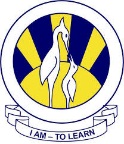 North Nazimabad Boys CampusBlog Worksheet 1Class 8                                                         Topic E-Safety                                                    Date 9/8/19Q.1 What we do on internet?Ans.________________________________________________________________________________________________________________________________________________________________________________________________________________________________________________________________________________________________________________________________________________Q.2 What is Digital Citizenship?Ans.________________________________________________________________________________________________________________________________________________________________________________________________________________________________________________________________________________________________________________________________________________Q.3 Why one should be Digital Resilient?Ans.________________________________________________________________________________________________________________________________________________________________________________________________________________________________________________________________________________________________________________________________________________Q.4 Is internet safe?Ans.________________________________________________________________________________________________________________________________________________________________________________________________________________________________________________________________________________________________________________________________________________Q.5 Why do we need to protect ourselves online?Ans.________________________________________________________________________________________________________________________________________________________________________________________________________________________________________________________________________________________________________________________________________________Q.6 What is Cyber Bullying?Ans.________________________________________________________________________________________________________________________________________________________________________________________________________________________________________________________________________________________________________________________________________________